 1.  Check service information and determine the specified procedures to follow when      inspecting the final drive assembly of an automatic transaxle.  Describe the specified      procedures.  _____________________________________________________________	____________________________________________________________________	____________________________________________________________________	____________________________________________________________________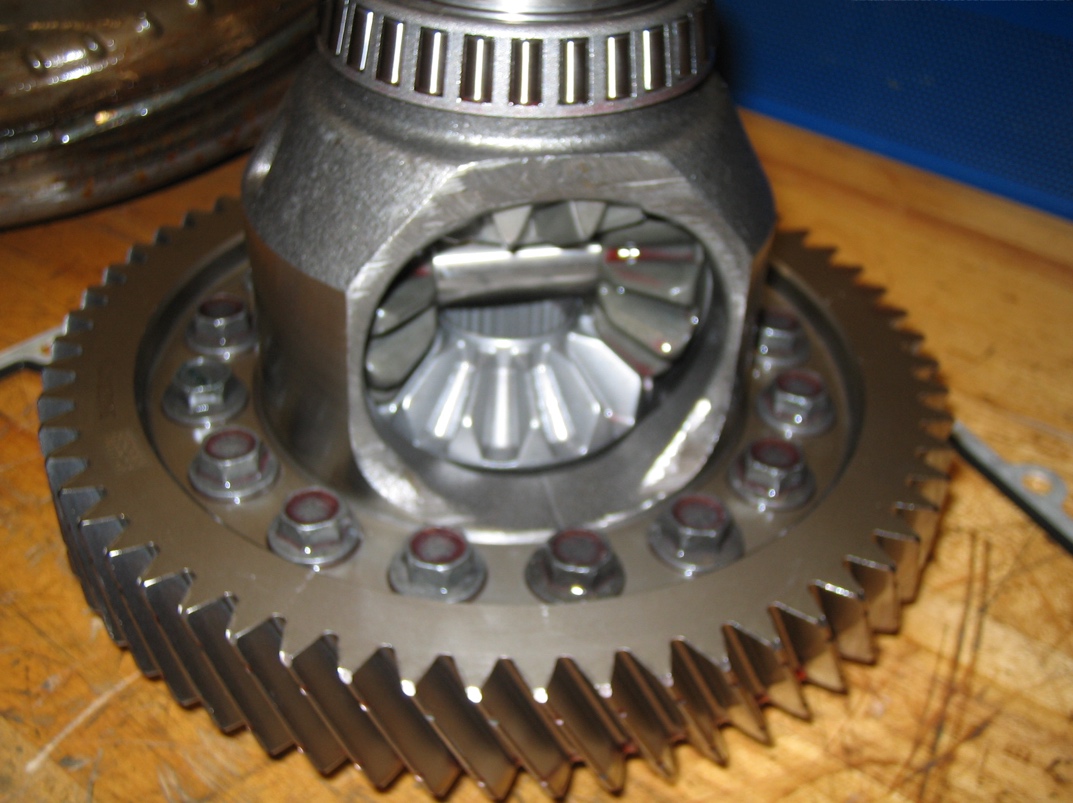  2.  Based on the inspection results and the recommendations of service information, what is      the needed action?  _______________________________________________________	____________________________________________________________________		____________________________________________________________________